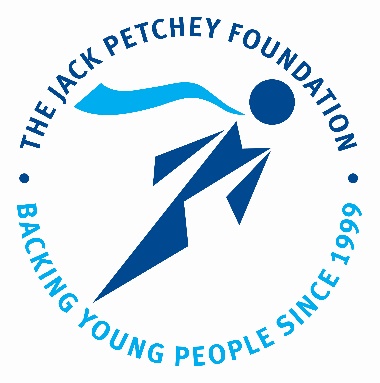 Your school is entitled to elect a Jack Petchey Achievement Award Winner.  Recipients do not have to be the best at sport, work or anything else, but they must have contributed to the school or local community in a significant way.  Equally, Achievement Award Winners can be recognised for personal developments and positive personality traits.  Achievement Award Winners must be aged between 11 and 25 years.Achievement Award Winners will receive:A framed certificateA pin badgeA boxed medallion£250 to be a spent on a school/community project of their choicePlease complete this form to make your nomination.Please email completed form to gatkinson@harlow-college.ac.uk  Thank you.I nominateI nominateI am a(delete as appropriate)I am a(delete as appropriate)Student/ Teacher/ Parent/ Staff Member/ OtherStudent/ Teacher/ Parent/ Staff Member/ OtherStudent/ Teacher/ Parent/ Staff Member/ OtherStudent/ Teacher/ Parent/ Staff Member/ OtherStudent/ Teacher/ Parent/ Staff Member/ OtherReason for NominationReason for NominationNameSignatureDateIf you wish to obtain the support of othersIf you wish to obtain the support of othersIf you wish to obtain the support of othersIf you wish to obtain the support of othersIf you wish to obtain the support of othersIf you wish to obtain the support of othersIf you wish to obtain the support of othersNameSignatureDateNameSignatureDateNameSignatureDate